               Викторина для дошкольников: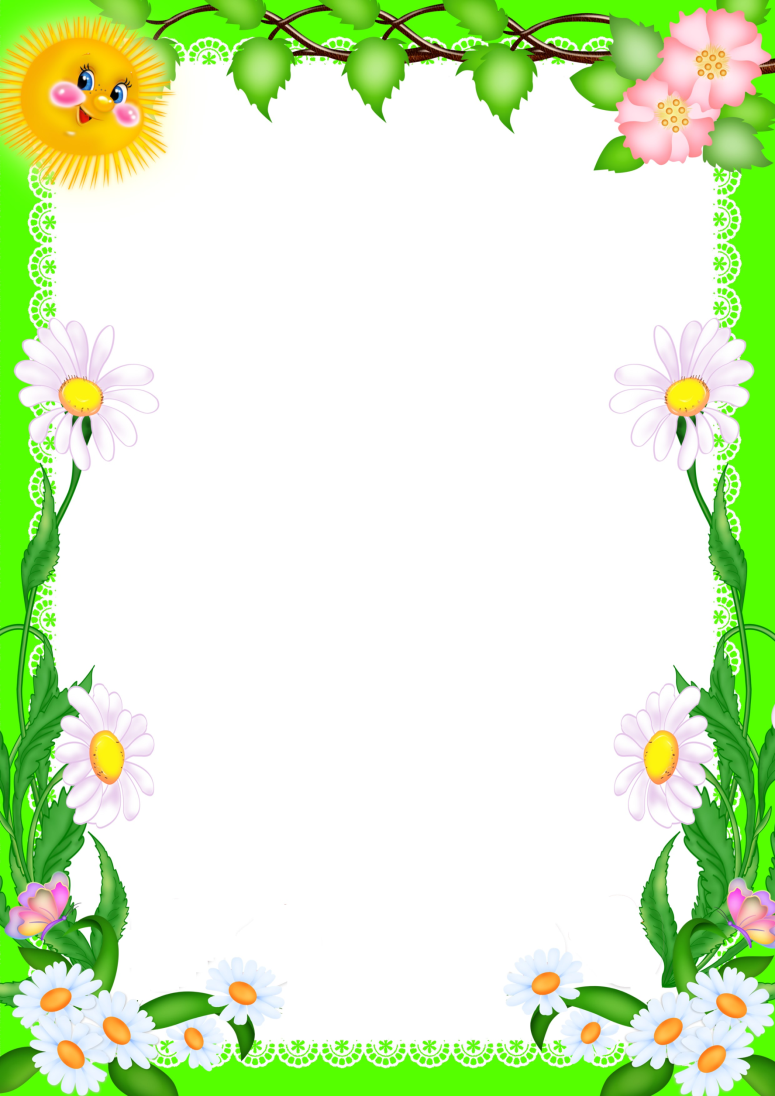       « Назови хозяина каждой вещи»1. Сапоги. (Кот в сапогах)2. Корзина с пирожками и горшочком масла. (Красная Шапочка)3. Самовар. (Муха-Цокотуха)4. Хрустальная туфелька. (Золушка)5. Серебряные башмачки. (Элли)6. Чемоданчик с лекарствами. (Доктор Айболит)7. Ступа. (Баба Яга)8. Печка. (Емеля)9. Разбитое корыто. (Старик со старухой)10. Шляпа с очень широкими полями. (Незнайка)